							          März 2017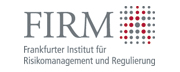 Strukturmuster für einen Antrag auf Förderung eines Forschungsprojekts durch FIRMEin Antrag auf Förderung eines Forschungsprojekts sollte nicht mehr als vier Druckseiten umfassen und folgende Informationen enthalten:Titel des ProjektsNamen der verantwortlichen Forscher/innen und ihre InstitutionenNamen der Person, über welche FIRM mit den Antragstellern kommuniziert (mit Mailadresse und Telefonnummer)Hintergrund des Antrags – heutiger wissenschaftlicher Stand der ErkenntnisKernidee des Projekts – was soll mit welchem Erkenntnisverfahren zusätzlich zum heutigen Stand des Wissens erarbeitet werden?Ressourcenbedarf – Personalkapazität, Projektlaufzeit, ggf. zusätzliche SachmittelZusätzlich bitte in einer getrennten Datei:Veröffentlichungsverzeichnis der Forscher/innen in den letzten fünf Jahren (diese Information geht nicht an die externen Gutachter)Bitte senden Sie die beiden Dateien anforschung@firm.fm  .Bei Rückfragen wenden Sie sich bitte – bevorzugt per Mail – an: Prof. Dr. Wolfgang KönigGeschäftsführender Direktor des House of FinanceTheodor-W.-Adorno-Platz 360323 Frankfurtwkoenig@hof.uni-frankfurt.deTel: +49 (0)69 798 34001